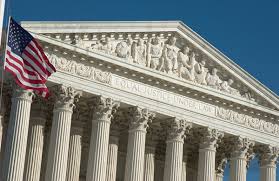 The Supreme Court of the United States The Supreme Court is made up of how many Justices?  Who is the current Chief Justice? Who are the Associate Justices? Why is the Supreme Court called the “highest court in the land”? What is the significance of the case Marbury v. Madison? What is the “rule of four” and how does it affect the number of cases the Supreme Court decides? How many Justices must agree for a case to be decided? Are most Supreme Court cases unanimous?  Why/why not? 